Revised 06/16	FILE:  A/E Agreement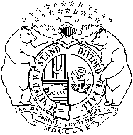 STATE OF OFFICE OF ADMINISTRATIONDIVISION OF FACILITIES MANAGEMENT, DESIGN AND CONSTRUCTIONPROFESSIONAL SERVICES PROPOSALSTATE OF OFFICE OF ADMINISTRATIONDIVISION OF FACILITIES MANAGEMENT, DESIGN AND CONSTRUCTIONPROFESSIONAL SERVICES PROPOSALSTATE OF OFFICE OF ADMINISTRATIONDIVISION OF FACILITIES MANAGEMENT, DESIGN AND CONSTRUCTIONPROFESSIONAL SERVICES PROPOSALSTATE OF OFFICE OF ADMINISTRATIONDIVISION OF FACILITIES MANAGEMENT, DESIGN AND CONSTRUCTIONPROFESSIONAL SERVICES PROPOSALSTATE OF OFFICE OF ADMINISTRATIONDIVISION OF FACILITIES MANAGEMENT, DESIGN AND CONSTRUCTIONPROFESSIONAL SERVICES PROPOSALSTATE OF OFFICE OF ADMINISTRATIONDIVISION OF FACILITIES MANAGEMENT, DESIGN AND CONSTRUCTIONPROFESSIONAL SERVICES PROPOSALSTATE OF OFFICE OF ADMINISTRATIONDIVISION OF FACILITIES MANAGEMENT, DESIGN AND CONSTRUCTIONPROFESSIONAL SERVICES PROPOSALSTATE OF OFFICE OF ADMINISTRATIONDIVISION OF FACILITIES MANAGEMENT, DESIGN AND CONSTRUCTIONPROFESSIONAL SERVICES PROPOSALPROJECT NUMBERPROJECT NUMBERPROJECT NUMBERPROJECT NUMBERPROJECT TITLEPROJECT TITLEPROJECT TITLEPROJECT TITLEPROJECT TITLEPROJECT TITLEPROJECT TITLEPROJECT TITLEPROJECT TITLEPROJECT LOCATIONPROJECT LOCATIONPROJECT LOCATIONPROJECT LOCATIONPROJECT LOCATIONPROJECT LOCATIONPROJECT LOCATIONPROJECT LOCATIONPROJECT LOCATIONFMDC PROJECT MANAGERFMDC PROJECT MANAGERFMDC PROJECT MANAGERFMDC PROJECT MANAGERFMDC PROJECT MANAGERFMDC PROJECT MANAGERFMDC PROJECT MANAGERFMDC PROJECT MANAGERFMDC PROJECT MANAGERFUNDS AVAILABLE FOR CONSTRUCTION:  $     WE, THE UNDERSIGNED PROPOSE TO PROVIDE       FUNDS AVAILABLE FOR CONSTRUCTION:  $     WE, THE UNDERSIGNED PROPOSE TO PROVIDE       FUNDS AVAILABLE FOR CONSTRUCTION:  $     WE, THE UNDERSIGNED PROPOSE TO PROVIDE       FUNDS AVAILABLE FOR CONSTRUCTION:  $     WE, THE UNDERSIGNED PROPOSE TO PROVIDE       FUNDS AVAILABLE FOR CONSTRUCTION:  $     WE, THE UNDERSIGNED PROPOSE TO PROVIDE       FUNDS AVAILABLE FOR CONSTRUCTION:  $     WE, THE UNDERSIGNED PROPOSE TO PROVIDE       FUNDS AVAILABLE FOR CONSTRUCTION:  $     WE, THE UNDERSIGNED PROPOSE TO PROVIDE       FUNDS AVAILABLE FOR CONSTRUCTION:  $     WE, THE UNDERSIGNED PROPOSE TO PROVIDE       FUNDS AVAILABLE FOR CONSTRUCTION:  $     WE, THE UNDERSIGNED PROPOSE TO PROVIDE       SERVICES FOR THIS PROJECT IN ACCORDANCE WITH THE OWNER’S PROGRAM AND BUDGET AS FOLLOWS:SERVICES FOR THIS PROJECT IN ACCORDANCE WITH THE OWNER’S PROGRAM AND BUDGET AS FOLLOWS:SERVICES FOR THIS PROJECT IN ACCORDANCE WITH THE OWNER’S PROGRAM AND BUDGET AS FOLLOWS:SERVICES FOR THIS PROJECT IN ACCORDANCE WITH THE OWNER’S PROGRAM AND BUDGET AS FOLLOWS:SERVICES FOR THIS PROJECT IN ACCORDANCE WITH THE OWNER’S PROGRAM AND BUDGET AS FOLLOWS:SERVICES FOR THIS PROJECT IN ACCORDANCE WITH THE OWNER’S PROGRAM AND BUDGET AS FOLLOWS:SERVICES FOR THIS PROJECT IN ACCORDANCE WITH THE OWNER’S PROGRAM AND BUDGET AS FOLLOWS:SERVICES FOR THIS PROJECT IN ACCORDANCE WITH THE OWNER’S PROGRAM AND BUDGET AS FOLLOWS:SERVICES FOR THIS PROJECT IN ACCORDANCE WITH THE OWNER’S PROGRAM AND BUDGET AS FOLLOWS:SCOPE OF WORKSCOPE OF WORKSCOPE OF WORKSCOPE OF WORKSCOPE OF WORKSCOPE OF WORKSCOPE OF WORKSCOPE OF WORKSCOPE OF WORKLIST ALL AREAS OF WORK INCLUDED UNDER BASIC SERVICES:LIST ALL AREAS OF WORK INCLUDED UNDER BASIC SERVICES:LIST ALL AREAS OF WORK INCLUDED UNDER BASIC SERVICES:LIST ALL AREAS OF WORK INCLUDED UNDER BASIC SERVICES:LIST ALL AREAS OF WORK INCLUDED UNDER BASIC SERVICES:LIST ALL AREAS OF WORK INCLUDED UNDER BASIC SERVICES:LIST ALL AREAS OF WORK INCLUDED UNDER BASIC SERVICES:LIST ALL AREAS OF WORK INCLUDED UNDER BASIC SERVICES:LIST ALL AREAS OF WORK INCLUDED UNDER BASIC SERVICES:FIRMFIRMFIRMFIRMFIRMFIRMFIRMFIRMFIRMADDRESSADDRESSADDRESSCITYCITYCITYCITYSTATEZIPCONSULTANT’S CONTACT PERSON (PRINT NAME)CONSULTANT’S CONTACT PERSON (PRINT NAME)CONSULTANT’S CONTACT PERSON (PRINT NAME)CONSULTANT’S CONTACT PERSON (PRINT NAME)TELEPHONE NUMBER   -   -     ext     TELEPHONE NUMBER   -   -     ext     TELEPHONE NUMBER   -   -     ext     FAX NUMBER   -   -    FAX NUMBER   -   -    SIGNATURESIGNATURESIGNATURESIGNATURESIGNATURESIGNATURESIGNATURESIGNATUREDATECHECK APPROPRIATE BASIC SERVICES FEECHECK APPROPRIATE BASIC SERVICES FEECHECK APPROPRIATE BASIC SERVICES FEECHECK APPROPRIATE BASIC SERVICES FEECHECK APPROPRIATE BASIC SERVICES FEECHECK APPROPRIATE BASIC SERVICES FEECHECK APPROPRIATE BASIC SERVICES FEECHECK APPROPRIATE BASIC SERVICES FEECHECK APPROPRIATE BASIC SERVICES FEE  A.  PERCENTAGE OF CONSTRUCTION COST:  A.  PERCENTAGE OF CONSTRUCTION COST:  A.  PERCENTAGE OF CONSTRUCTION COST:  A.  PERCENTAGE OF CONSTRUCTION COST:  B.  FLAT OR FIXED FEE:  B.  FLAT OR FIXED FEE:  B.  FLAT OR FIXED FEE:  B.  FLAT OR FIXED FEE:$     $     $     $     $       C.  MULTIPLE OF DIRECT EXPENSE, NOT TO EXCEED:  C.  MULTIPLE OF DIRECT EXPENSE, NOT TO EXCEED:  C.  MULTIPLE OF DIRECT EXPENSE, NOT TO EXCEED:  C.  MULTIPLE OF DIRECT EXPENSE, NOT TO EXCEED:$     $     $     $     $       D.  HOURLY FEE, NOT TO EXCEED:  D.  HOURLY FEE, NOT TO EXCEED:  D.  HOURLY FEE, NOT TO EXCEED:  D.  HOURLY FEE, NOT TO EXCEED:$     $     $     $     $     MINORITY & WOMEN BUSINESS – SERVICE DISABLED VETERANS ENTERPRISES ---- SUB CONSULTANTSMINORITY & WOMEN BUSINESS – SERVICE DISABLED VETERANS ENTERPRISES ---- SUB CONSULTANTSMINORITY & WOMEN BUSINESS – SERVICE DISABLED VETERANS ENTERPRISES ---- SUB CONSULTANTSMINORITY & WOMEN BUSINESS – SERVICE DISABLED VETERANS ENTERPRISES ---- SUB CONSULTANTSMINORITY & WOMEN BUSINESS – SERVICE DISABLED VETERANS ENTERPRISES ---- SUB CONSULTANTSMINORITY & WOMEN BUSINESS – SERVICE DISABLED VETERANS ENTERPRISES ---- SUB CONSULTANTSMINORITY & WOMEN BUSINESS – SERVICE DISABLED VETERANS ENTERPRISES ---- SUB CONSULTANTSMINORITY & WOMEN BUSINESS – SERVICE DISABLED VETERANS ENTERPRISES ---- SUB CONSULTANTSMINORITY & WOMEN BUSINESS – SERVICE DISABLED VETERANS ENTERPRISES ---- SUB CONSULTANTSMBE/WBE/SDVEMBE/WBE/SDVEFIRM NAMEFIRM NAMEFIRM NAMEFIRM NAMEPARTICIPATIONAMOUNTPARTICIPATIONAMOUNTPARTICIPATIONAMOUNT$     $     $     $     $     $     $     $     $     CONTRACT CHANGE RATESCONTRACT CHANGE RATESCONTRACT CHANGE RATESCONTRACT CHANGE RATESCONTRACT CHANGE RATESCONTRACT CHANGE RATESCONTRACT CHANGE RATESCONTRACT CHANGE RATESCONTRACT CHANGE RATESLIST HOURLY RATES FOR CONTRACT CHANGE COMPENSATION, REIMBURSEMENT ITEMS, AND UNIT PRICES FOR ADDITIONAL SITE VISITS:LIST HOURLY RATES FOR CONTRACT CHANGE COMPENSATION, REIMBURSEMENT ITEMS, AND UNIT PRICES FOR ADDITIONAL SITE VISITS:LIST HOURLY RATES FOR CONTRACT CHANGE COMPENSATION, REIMBURSEMENT ITEMS, AND UNIT PRICES FOR ADDITIONAL SITE VISITS:LIST HOURLY RATES FOR CONTRACT CHANGE COMPENSATION, REIMBURSEMENT ITEMS, AND UNIT PRICES FOR ADDITIONAL SITE VISITS:LIST HOURLY RATES FOR CONTRACT CHANGE COMPENSATION, REIMBURSEMENT ITEMS, AND UNIT PRICES FOR ADDITIONAL SITE VISITS:LIST HOURLY RATES FOR CONTRACT CHANGE COMPENSATION, REIMBURSEMENT ITEMS, AND UNIT PRICES FOR ADDITIONAL SITE VISITS:LIST HOURLY RATES FOR CONTRACT CHANGE COMPENSATION, REIMBURSEMENT ITEMS, AND UNIT PRICES FOR ADDITIONAL SITE VISITS:LIST HOURLY RATES FOR CONTRACT CHANGE COMPENSATION, REIMBURSEMENT ITEMS, AND UNIT PRICES FOR ADDITIONAL SITE VISITS:LIST HOURLY RATES FOR CONTRACT CHANGE COMPENSATION, REIMBURSEMENT ITEMS, AND UNIT PRICES FOR ADDITIONAL SITE VISITS:PROJECT COMPLETION SCHEDULEPROJECT COMPLETION SCHEDULEPROJECT COMPLETION SCHEDULEPROJECT COMPLETION SCHEDULEPROJECT COMPLETION SCHEDULEPROJECT COMPLETION SCHEDULEPROJECT COMPLETION SCHEDULEPROJECT COMPLETION SCHEDULEPROJECT COMPLETION SCHEDULEIDENTIFY STAGES OF THE WORK AND ESTIMATED TIME TO COMPLETE PHASES IN WORK DAYS:DESIGN PHASES:Schematic Phase:     Design Development:     Construction Documents:     CONSTRUCTION PHASE:Construction Duration:     IDENTIFY STAGES OF THE WORK AND ESTIMATED TIME TO COMPLETE PHASES IN WORK DAYS:DESIGN PHASES:Schematic Phase:     Design Development:     Construction Documents:     CONSTRUCTION PHASE:Construction Duration:     IDENTIFY STAGES OF THE WORK AND ESTIMATED TIME TO COMPLETE PHASES IN WORK DAYS:DESIGN PHASES:Schematic Phase:     Design Development:     Construction Documents:     CONSTRUCTION PHASE:Construction Duration:     IDENTIFY STAGES OF THE WORK AND ESTIMATED TIME TO COMPLETE PHASES IN WORK DAYS:DESIGN PHASES:Schematic Phase:     Design Development:     Construction Documents:     CONSTRUCTION PHASE:Construction Duration:     IDENTIFY STAGES OF THE WORK AND ESTIMATED TIME TO COMPLETE PHASES IN WORK DAYS:DESIGN PHASES:Schematic Phase:     Design Development:     Construction Documents:     CONSTRUCTION PHASE:Construction Duration:     IDENTIFY STAGES OF THE WORK AND ESTIMATED TIME TO COMPLETE PHASES IN WORK DAYS:DESIGN PHASES:Schematic Phase:     Design Development:     Construction Documents:     CONSTRUCTION PHASE:Construction Duration:     IDENTIFY STAGES OF THE WORK AND ESTIMATED TIME TO COMPLETE PHASES IN WORK DAYS:DESIGN PHASES:Schematic Phase:     Design Development:     Construction Documents:     CONSTRUCTION PHASE:Construction Duration:     IDENTIFY STAGES OF THE WORK AND ESTIMATED TIME TO COMPLETE PHASES IN WORK DAYS:DESIGN PHASES:Schematic Phase:     Design Development:     Construction Documents:     CONSTRUCTION PHASE:Construction Duration:     IDENTIFY STAGES OF THE WORK AND ESTIMATED TIME TO COMPLETE PHASES IN WORK DAYS:DESIGN PHASES:Schematic Phase:     Design Development:     Construction Documents:     CONSTRUCTION PHASE:Construction Duration:     